Печатное средство массовой информации органов местного самоуправления муниципального образования Войсковицкое сельское поселение Гатчинского муниципального района Ленинградской области – печатное издание__________________________________________________________________________________________________________________________АДМИНИСТРАЦИЯ ВОЙСКОВИЦКОГО СЕЛЬСКОГО ПОСЕЛЕНИЯГАТЧИНСКОГО МУНИЦИПАЛЬНОГО РАЙОНАЛЕНИНГРАДСКОЙ ОБЛАСТИП О С Т А Н О В Л Е Н И Е 28.01.2019	№ 14Об установлении стоимости одного квадратного метра общей площади жилья по Войсковицкому  сельскому поселению на 2019 год          В соответствии с Распоряжением Правительства Ленинградской области от 11 декабря 2007 года № 536-р «О полномочиях при определении средней рыночной стоимости одного квадратного метра общей площади жилья по муниципальным образованиям Ленинградской области для расчета субсидий, предоставляемых за счет средств областного бюджета Ленинградской области на строительство (приобретение) жилья», Приказом Министерства строительства и жилищно-коммунального хозяйства Российской Федерации № 822/пр от 19.12.2018 «О показателях средней рыночной стоимости одного квадратного метра общей площади жилого помещения по субъектам Российской Федерации на 1 квартал 2019 года», методическими рекомендациями по расчету стоимости одного квадратного метра общей площади жилья в сельской местности Ленинградской области в рамках реализации направления (подпрограммы) «Устойчивое развитие сельских территорий» государственной программы развития сельского хозяйства и регулирование рынков сельскохозяйственной продукции, сырья и  продовольствия на 2013-2020 годы и подпрограммы «Устойчивое развитие сельских территорий Ленинградской области» государственной программы Ленинградской области «Развитие сельского хозяйства Ленинградской области», утвержденными Распоряжением Комитета по строительству Ленинградской области от 04.12.2015 года № 552, руководствуясь Уставом МО Войсковицкое сельское поселение, администрация Войсковицкого сельского поселения   ПОСТАНОВЛЯЕТ:      1. Утвердить стоимость одного квадратного метра общей площади жилья по Войсковицкому сельскому поселению Гатчинского муниципального района в рамках реализации направления (подпрограммы) «Устойчивое развитие сельских территорий» государственной программы развития сельского хозяйства и регулирование рынков сельскохозяйственной продукции, сырья и  продовольствия на 2013-2020 годы и подпрограммы «Устойчивое развитие сельских территорий Ленинградской области» государственной программы Ленинградской области «Развитие сельского хозяйства Ленинградской области» на 2019 год в размере 43 181 (Сорок три тысячи сто восемьдесят один) рубль».        2.Признать утратившим силу постановление администрации Войсковицкого сельского поселения от 15.01.2019 № 04 «Об утверждении стоимости одного квадратного метра общей площади жилья в муниципальном образовании  Войсковицкое сельское поселение Гатчинского муниципального района Ленинградской области» в рамках реализации федеральной целевой программы «Устойчивое развитие сельских  территорий на 2014-2017 годы и на период до 2020 года» государственной программы  Ленинградской области на 2013-2020 годы» на 2019 год».      3. Постановление подлежит официальному опубликованию в печатном издании «Войсковицкий Вестник» и размещению на официальном сайте МО Войсковицкое сельское поселение.      4. Настоящее постановление вступает в силу со дня опубликования в печатном издании «Войсковицкий Вестник» и распространяет свое действие на правоотношения, возникшие с 01 января  2019 года.Глава администрации                                                                        Е.В. ВоронинРАСЧЕТпо определению стоимости одного квадратного метра общей площади жилья по Войсковицкому сельскому поселению Гатчинского муниципального района в  рамках реализации направления (подпрограммы) «Устойчивое развитие сельских территорий» государственной программы развития сельского хозяйства и регулирование рынков сельскохозяйственной продукции, сырья и  продовольствия на 2013-2020 годы и подпрограммы «Устойчивое развитие сельских территорий Ленинградской области» государственной программы Ленинградской области «Развитие сельского хозяйства Ленинградской области» на 2019 годИспользованы данные по Елизаветинскому сельскому поселению:Стоимость жилья - 2 100 000 руб.Площадь - 49,8 кв.м.Кол-во  - 1 семья ФСТквм=ФСТЖ/Пл*ИФСТквм=2 100 000 /49,8*102,4 = 43 181 руб/м2 Фактическая стоимость жилого помещения, построенного приобретенного гражданами в течение года, предшествующего планируемому году реализации программы по данным соседних поселенийФСЖТ = ∑ФСТЖмо/GФСТЖ =  2 100 000/1 = 2 100 000 руб.Учредитель: Совет депутатов Войсковицкого сельского поселения и администрация Войсковицкого сельского поселенияПредседатель редакционного совета -  Воронин Евгений ВасильевичАдрес редакционного совета и типографии: Ленинградская область, Гатчинский район, п. Войсковицы, пл. Манина, д.17, тел/факс 8(81371) 63-560, 63-491, 63-505   официальный сайт: войсковицкое.рфБесплатно. Тираж 15 экз.Войсковицкий Вестник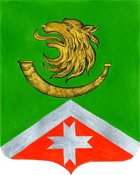 29 января 2019 года № 04